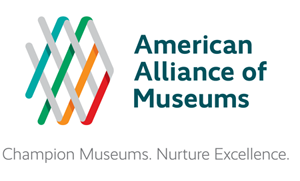 Museums Advocacy Day 2019Social Media InformationSocial media is an important and effective way to reinforce our advocacy messages with legislators and engage in Museums Advocacy Day. We have compiled the information, tips, resources, links and images below for your use before, during and after Museums Advocacy Day 2019. Follow AAM on Facebook & Twitter for posts about Museums Advocacy Day.Museums Advocacy Day Hashtags: #museumsadvocacy #museumsadvocacy2019Sample Tweets and Posts: Now is the time to make the case and speak up for #museums. I join the 300+ advocates in Washington, DC Feb. 25-26 for Museums Advocacy Day 2019 in advocating for museums. #museumsadvocacy2019 http://bit.ly/AdvAnywhereHave you downloaded your free copy of AAM’s Museums as Economic Engines, including national and state-by-state data? Check out the economic impact of #museums in your state: http://bit.ly/AdvAnywhere #museumsadvocacy2019 You don't have to be in Washington, DC for Museums Advocacy Day 2019 to make the case for museums. #MuseumFacts got a total refresh for 2019. Get your copy today: http://bit.ly/AdvAnywhere #museumsadvocacy2019So many ways to advocate for #museums during #museumsadvocacy2019! Join the Cause & Advocate from Anywhere: http://bit.ly/AdvAnywhere  Create Economic & Educational Impact Statements for your #museum:  http://bit.ly/AAMEconImpact & http://bit.ly/AAMEdImpact #museumsadvocacy #museumsadvocacy2019Every voice matters. Make sure your legislators know the value of #museums in your community. Use our tools to Contact Congress: http://bit.ly/AAMContactCong #museumsadvocacy #museumsadvocacy2019#ProTips: You are encouraged to take pictures during Museums Advocacy Day, including before and after your Congressional visits with your members of Congress and/or Congressional staff. Always ask first, but most offices will be very happy to take pictures with you. Be sure to tag the office and @AAMers in your pictures whenever possible! Get a group picture with your state’s and region’s advocates! Be sure to tag @AAMers if you post these pictures. Also let us know if we can have permission to use these photos in our communications following Museums Advocacy Day.  If your organization has social media feeds and staff or volunteers managing them, be sure to share this information with them and encourage them to use and follow #MuseumsAdvocacy2019 on social media throughout Museums Advocacy Day. Video can be a fun way to capture your Museums Advocacy Day experience as you travel to and from Washington, DC and between* programs and visits. *No live recording during Monday programming or Tuesday Congressional Visits.“Like” and “follow” your legislators on social media (Facebook, Twitter, You Tube and Instagram). You can learn a lot about someone’s priorities and interests by connecting with their social media. Use our Legislator Lookup to find your federal and state legislators and their Facebook, Twitter and You Tube information (where available). Remember to post positive messages about your interactions with legislators and public figures, and to tag them accurately in your posts. Links to advocacy tools and resources: Advocate Materials: http://bit.ly/AdvMaterials Advocacy Resources: http://bit.ly/AAMAdvResources Advocate from Anywhere: http://bit.ly/AdvAnywhere Economic Impact Statements: http://bit.ly/AAMEconImpact Educational Impact Statements: http://bit.ly/AAMEdImpact Contact Congress Email Templates: http://bit.ly/AAMContactCong Museums as Economic Engines: http://bit.ly/AdvAnywhereMuseums & Public Opinion: http://bit.ly/AdvAnywhereFind your legislators (and their social media info!): http://bit.ly/AAMLegLookUp Thank you 2019 Supporters!   Use the images below to show your support & spread the word on social media: 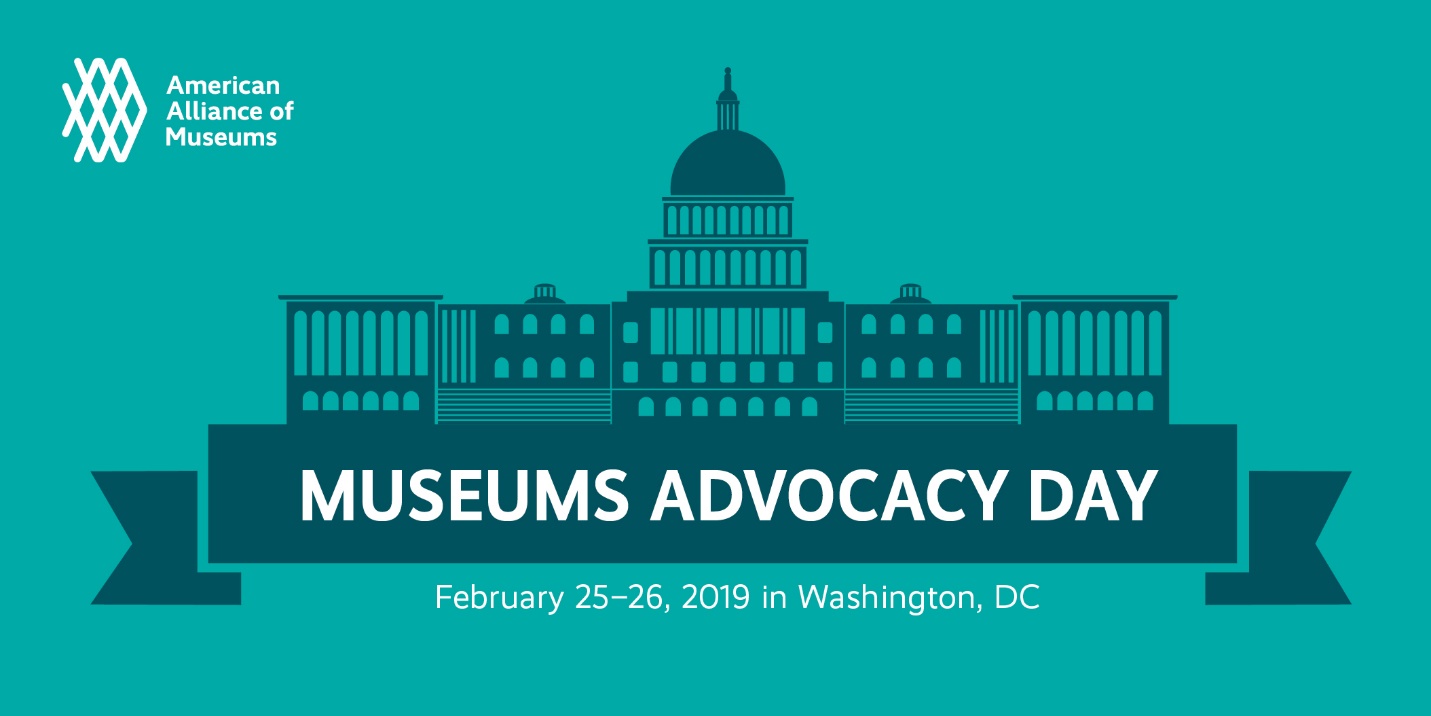 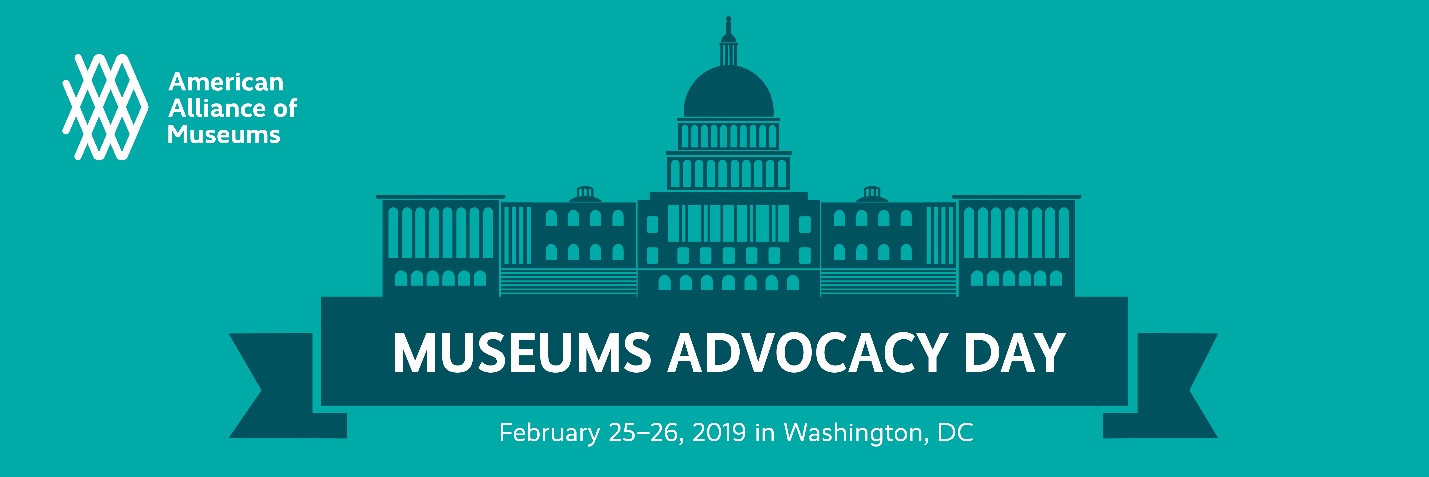 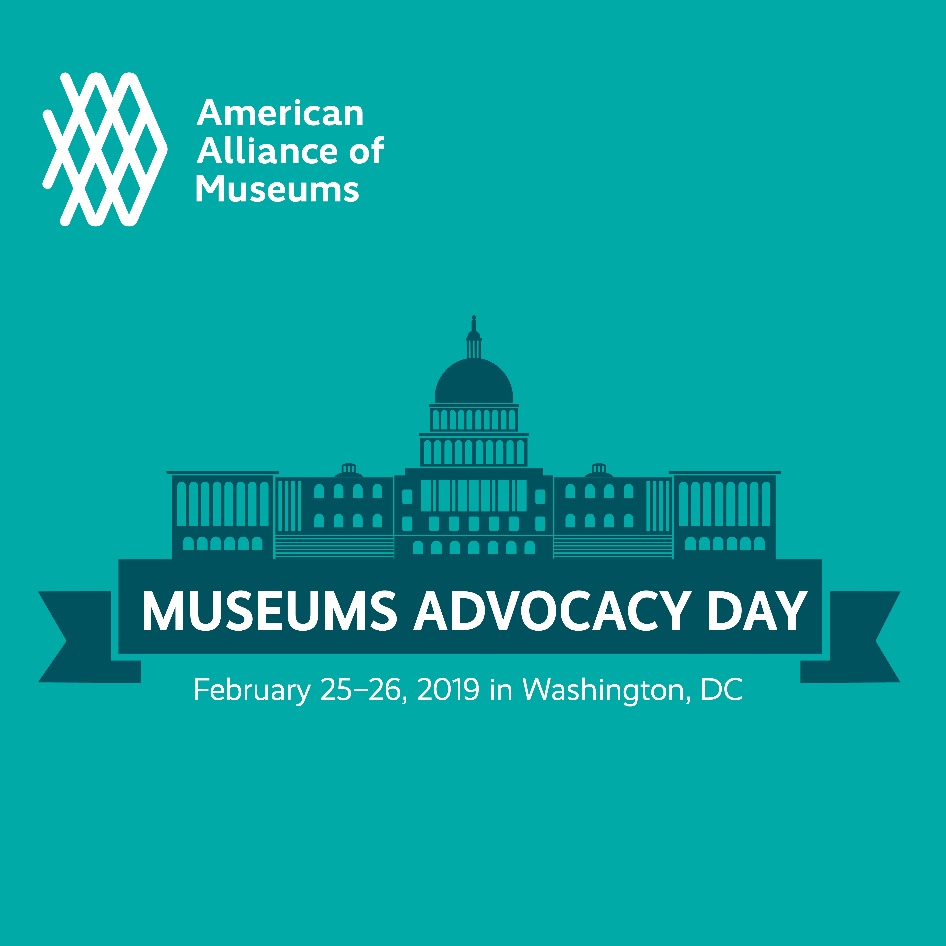 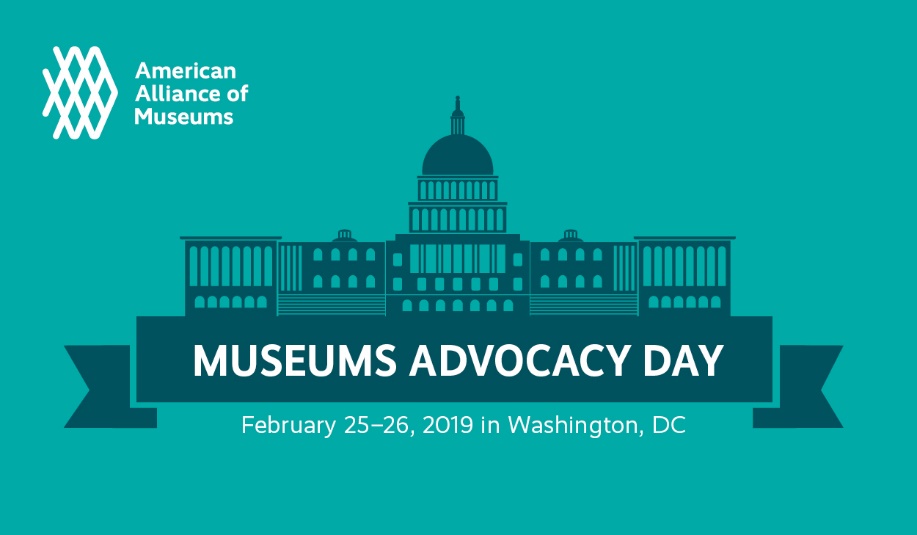 